Questions									My Age:		Did you like the Dip Cups today?Did you try anything new today? (Circle)		YES		NOIf YES, which foods? (Circle)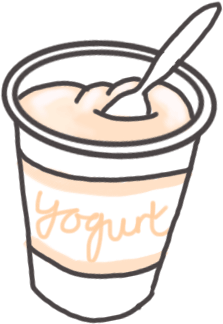 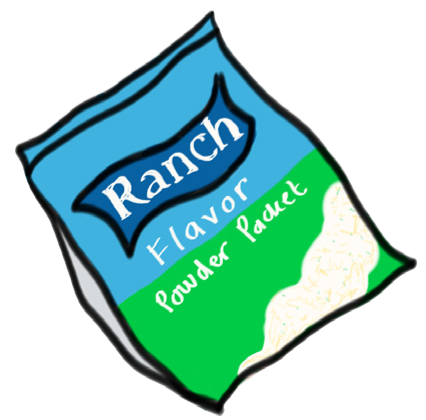 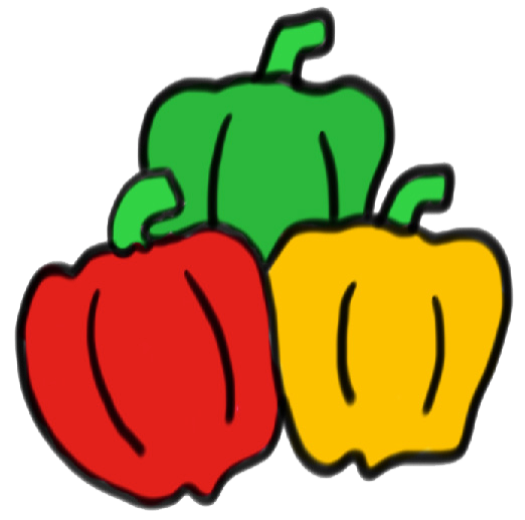 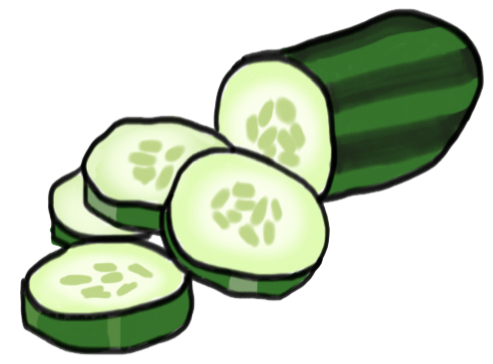 		Peppers	         Cucumbers 	   	  Ranch Powder	    Greek Yogurt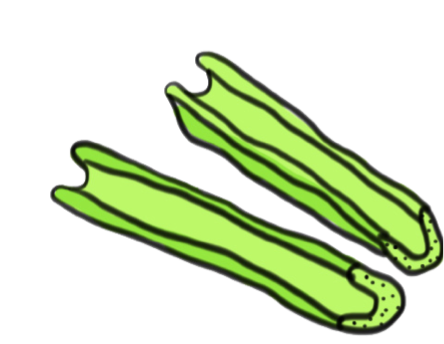 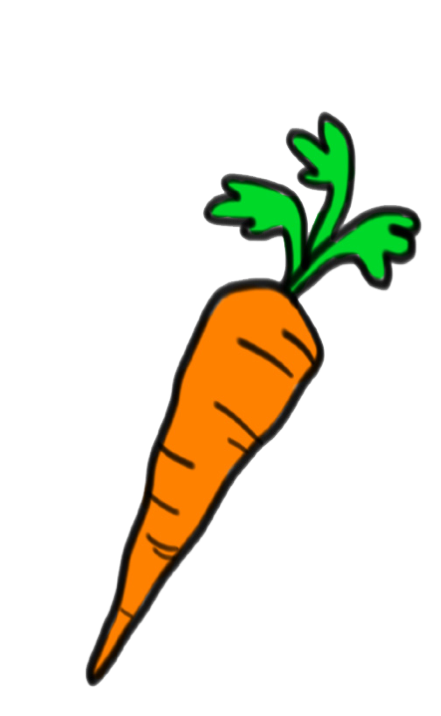 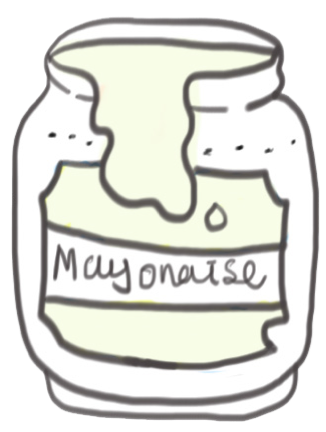 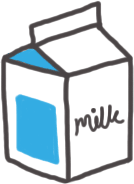 	              Carrots	       	 Celery 	       Low-fat Mayonnaise                 Skim Milk     	What was your favorite part of today’s lesson? (Circle)		Learning about the 		     Cooking 		   Coloring Activity	                “star” vegetable What is one thing you learned today?I will try carrots again. Preguntas									Mi Edad:		Te gustaron los Vasitos de Dip el día de hoy?Probaste algo nuevo el día de hoy? (Circula)		SI		NOSi la respuesta es SI, cuales comidas? (Circula)		Pimientos	         Pepinos 	   	      Polvo Sabor Ranch         Yogurt Griego	              Zanahorias	       	 Apio 	               Mayonesa Baja en Grasa                 Leche sin Grasa Cual fue tu parte favorita de la lección de hoy? (Circula)		Aprender sobre el 			Cocinar			Actividad de Colorear		             vegetal "estrella"Que aprendiste el día de hoy?Probarías zanahorias otra vez?